GUIA DE RETROALIMENTACIÓN Nº6 QUÍMICAIVº MEDIONombre_______________________________________ Curso:_______ Fecha: ____REACCIONES DE OXIDOREDUCCIÓN (REDOX)       Se denomina reacción de reducción-oxidación, de óxido-reducción o, simplemente como reacción rédox, a toda reacción química en la que uno o más electrones se transfieren entre los reactivos, provocando un cambio en sus estados de oxidación.    Las reacciones Redox son  reacciones químicas en la que uno o más electrones se transfieren entre los reactivos, provocando la formación de nuevas sustancias. Para que exista una reacción de reducción-oxidación, en el sistema debe haber un elemento que ceda electrones, y otro que los acepte:El agente oxidante es aquel elemento químico, molécula o ion que tiende a captar esos electrones, quedando con un estado de oxidación inferior al que tenía, es decir, siendo reducido.El agente reductor es aquel elemento químico, molécula o ion que suministra electrones de su estructura química al medio, aumentando su estado de oxidación, es decir, siendo oxidado. Cuando un elemento químico reductor cede electrones al medio, se convierte en un elemento oxidado, y la relación que guarda con su precursor queda establecida mediante lo que se llama un «par rédox». Análogamente, se dice que, cuando un elemento químico capta electrones del medio, este se convierte en un elemento reducido, e igualmente forma un par rédox con su precursor oxidadon                                                     ACTIVIDAD1.- Determina el estado de oxida ión de los siguientes átomos o iones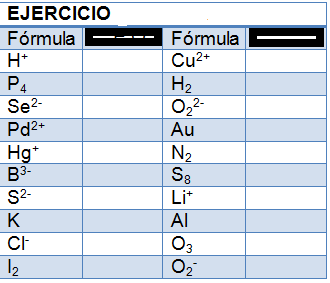 2.-Clasifica las siguientes reacciones en oxidación o reducción.   Cu         Cu+  + 1 e-____oxidación_____Pb              Pb+2    +2e-     _____oxidaciónCl2  + 2e-          2Cl-           _reducción______Ca+2    +2e-       Ca    _______reducción____Fe+2          Fe+3   + e- _____oxidación______Ag+    + e-          Ag      _____reducción_____S+6    +2e-          S+4   ______reducción____3.-Siel átomo de magnesio tiene número atómico 12 y forma un ion magnesio tiene dos cargas positivas       Mg+2  ¿Qué representa esta carga?4.-Para la reacción      Na             Na+    +   e-¿Es de oxidación o reducción? ¿Por qué?a) Cuál es el agente oxidante? ¿Señala 2 características de éste?b) Cuál es el agente reductor? ¿Señala 2 características de éste?5.-La reacción    Zn   +   Cu+2        Zn +2    +    Cu ¿es una reacción Redox? ¿Por qué?Significa que el átomo de magnesio perdió dos electrones de valencia. El ion queda con: 12-2=10 electronesEs de oxidación porque: aumenta el estado de oxidación   ( 0  +1)                                        Se liberan electrones (electrón en el producto)                                       El átomo de sodio Na pierde 1 electrón y se transforma en                                          Na+Agente oxidanteNa+CaracterísticasEstá al lado de los electronesGana electronesSe reduce y tiene la capacidad de oxidar a otra especie (reductor)Agente reductorNaCaracterísticasLibera electronesEn la ecuación aparece al otro lado de los electronesSe oxida y tiene la capacidad de reducir a otra especie (oxidante)Porque hay una especie que se oxida y aumenta su estado de oxidación:   Zn        Zn+2   y otra especie se reduce y disminuye su estado de oxidación